Job DescriptionAll teachers work within the statutory conditions of employment set out in the current College Teachers’ Pay and Conditions Document.  In addition to meeting all of the Teachers’ Standards, the Teacher of Mathematics will fulfil the following duties below which are not, therefore, an exhaustive list of what is required. Callington Community College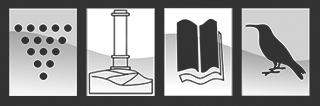 Job Title:0.4 Teacher of MathematicsLocation:Across the Trust (based at Callington Community College currently)Pay Group:MPS/UPS Contract:Fixed Term Contract (Autumn Term 2024)Responsible to:Curriculum Leader (Mathematics)Start Date:September 2024 Job Purpose:To deliver inspiring and engaging, high quality teaching and learning to students who are assigned to the post holder.College Mission Statement and ValuesOur vision is ‘Everything is Possible.’ We ask all staff to subscribe to the belief that all children can achieve extraordinary things with the right circumstances and tools around them. We enable this through our values: Committed, respectful and safe.Our mission statement is that student aspiration and self-belief will never be diminished by a lack of opportunity. We will maintain inexcusably high expectations of all members of our community, and we champion community and strive for craftmanship.Main DutiesAll teachers will:Be responsible for the high quality of teaching and learning of all students who are assigned to them.Plan and teach lessons and sequences of lessons to the classes they are assigned to teach within the context of the College’s plans, curriculum and schemes of work.Assess, monitor, record and report on the learning needs, progress and achievements of assigned students.Be strongly committed to a culture of reading and promote disciplinary reading.Be strongly committed to securing good outcomes for all students.Purposefully and intelligently plan learning so that all students (inclusive of those with SEND and/or Disadvantage) are engaged, motivated and make gains in learningBe committed to the self-improvement of pedagogy and the knowledge domains of your subject.Participate in arrangements for preparing students for external examinations.Supervise the work of any support staff, including higher level teaching assistants.Contribute to the development, implementation and evaluation of the College’s policies,practices and procedures in such a way as to support the College’s values and vision.Work with others on curriculum and/or student development to secure co-ordinated outcomes.Job ContextThe College welcomes teachers of high professional standard and shares the responsibility with each teacher for continual review and the development of expertise.All teachers make a valuable contribution to the College’s development and, therefore, to the progress of all students.Teachers in the upper pay scale can be expected to make a particular contribution to building team commitment in line with the statutory requirement to meet threshold standards.In particular, teachers at UP3 will:Provide a role model for professional practice in the school.Make a distinctive contribution compared with other teachers.Contribute effectively to the wider team.Review of dutiesThe specific duties attached to any individual teacher are subject to annual review and may, after discussion with the teacher, be changed.